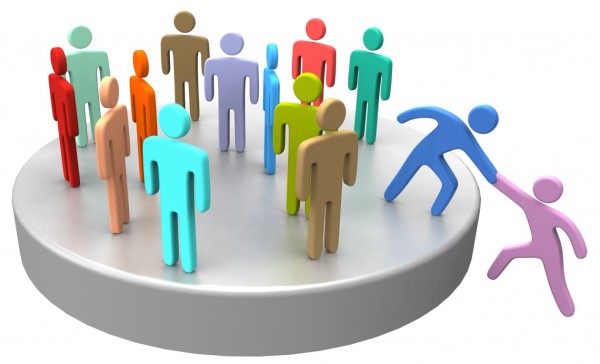 Referenti:Prof.ssa Graziella Gottardi (Percorso Tecnico)Prof.ssa Elisa Di Cocco (Percorso Professionale)1. DATI RELATIVI ALL’ALUNNO/A DI ORIGINE MIGRATORIA1.1. CARATTERISTICHE DEL PERCORSO DIDATTICO PREGRESSO1.2. TIPOLOGIA DI BISOGNO EDUCATIVO	A. Alunno/a NAI - Neo Arrivato in Italia non italofono (livello pre-A1, necessita di corso di  	alfabetizzazione)	B. Alunno/a NAI - Neo Arrivato in Italia con competenze base nella lingua italiana	C. Alunno/a di origine migratoria giunto in Italia nell’ultimo triennio (si intendono gli alunni/e che 	hanno 	superato la prima alfabetizzazione ma ancora non hanno raggiunto competenze nella lingua 	italiana tali da poter affrontare le materie di studio)	D. Alunno/a di origine migratoria che, pur essendo nato in Italia o abitando in Italia da più anni, trova 	ancora difficoltà nella lingua italiana ed in particolare in quella dello studio	E. Alunno/a di origine migratoria con età anagrafica non corrispondente alla classe d’inserimento 	per:		ritardo scolastico rispetto alla normativa italiana			ripetenza			inserito in una classe “inferiore” in accordo con la famiglia2. FASE OSSERVATIVA2.1. CARATTERISTICHE COMPORTAMENTALI E STRATEGIE DI STUDIO UTILIZZATE2.2. ANALISI DELLE ABILITà IN INGRESSO2.3. VALUTAZIONE DELLE COMPETENZE LINGUISTICHE IN INGRESSO Eventuali annotazioni: (indicare altre difficoltà evidenziate dall’alunno/a)2.4. SITUAZIONE DI PARTENZA Facendo riferimento a....	test di ingresso 	  	osservazioni sistematiche	prime verifiche	colloquio con la famiglia	incontri con il mediatore culturale 3. DISCIPLINE PER LE QUALI SI ELABORA IL PDP E CRITERI DI ADATTAMENTO 	Asse dei linguaggi   	Asse matematico   	Asse scientifico-tecnologico 	Asse storico-sociale3.1. CRITERI DI ADATTAMENTO DEI CONTENUTI: 	Completamente personalizzati (situazione di partenza distante dal resto della classe) 	Ridotti: i contenuti della programmazione di classe vengono quantitativamente proposti in forma 	ridotta e qualitativamente adattati alla competenza linguistica in modo da proporre un percorso 	realisticamente sostenibile 	Gli stessi programmati per la classe ma ogni docente, nell’ambito della propria disciplina, dovrà 	selezionare i contenuti individuando i nuclei tematici fondamentali per permettere il 	raggiungimento degli obiettivi minimi disciplinari indicati 	Integrazione dei saperi, valorizzando quelli della cultura materna3.2. CRITERI E MODALITà DI VERIFICA E VALUTAZIONE:Le verifiche terranno conto del percorso personalizzato e saranno:	graduate o diversificate	semplificate in relazione a quantità e qualità delle richieste	svolte con maggior tempo a disposizione	valutazione del contenuto (efficacia comunicativa) e non degli errori ortografici e 	morfo-sintatticiLa valutazione sarà riferita al PDP per alunni/e di origine migratoria e terrà conto dei seguenti fattori: 	situazione di partenza	progressi ottenuti nella lingua italiana e nell’uso dei linguaggi specifici delle discipline	impegno e partecipazione	conseguimento degli obiettivi minimi previsti dalle varie disciplineEventuali annotazioni: (indicare altri criteri previsti o specificare le discipline oggetto di adattamento dei contenuti)3. STRUMENTI COMPENSATIVI E STRATEGIE DIDATTICHE4. VERIFICA E VALUTAZIONEDOCENTI E DISCIPLINA/E D’INSEGNAMENTO									Il Dirigente Scolastico								  Dott.ssa Maria Chiara Massenz								 ____________________________I GENITORIGENITORE UNICO FIRMATARIOIl sottoscritto, consapevole delle conseguenze amministrative e penali per chi rilasci dichiarazioni non corrispondenti a verità, ai sensi del DPR 245/2000, dichiara di aver effettuato la scelta/richiesta in osservanza delle disposizioni sulla responsabilità genitoriale di cui agli artt. 316, 337 ter e 337 quater del Codice Civile, che richiedono il consenso di entrambi i genitori.Data: __________________N.B.: il presente PDP per alunni/e di origine migratoria ha carattere transitorio e può essere rivisto in qualsiasi momento.PRINCIPALI RIFERIMENTI NORMATIVI:Direttiva Ministeriale del 27/12/2012 «Strumenti d’intervento per alunni con bisogni educativi speciali e organizzazione territoriale per l’inclusione scolastica»Circolare Ministeriale n. 8 prot. 561 del 06/03/2013 «Strumenti d’intervento per alunni con Bisogni Educativi Speciali e organizzazione territoriale per l’inclusione scolastica. Indicazioni operative»Nota M.I.U.R. 4233/2014 «Linee guida per l’accoglienza e l’integrazione degli alunni stranieri»«Orientamenti Interculturali. Idee e proposte per l’integrazione di alunni e alunne provenienti da contesti migratori», marzo 2022N.B. È importante che l’alunno/a e la famiglia siano coinvolti nella stesura del P.D.P. in modo che ciascuno si impegni per il raggiungimento degli obiettivi e che si senta corresponsabile; l’accordo scuola-famiglia-alunno/a deve essere costantemente arricchito dalla ricerca della condivisione delle strategie e dalla fiducia nella possibilità di perseguire il successo formativo (a tal fine sono molto utili i rilevamenti oggettivi dei progressi in itinere)P.D.P.Piano Didattico PersonalizzatoperALUNNI/E DI ORGINE MIGRATORIAcon Bisogni Educativi Speciali(Nota MIUR 4233/2014)ISTITUTO SUPERIORE GALILEI ConeglianoA.S. ______________Cognome e nome: Cognome e nome: Cognome e nome: Luogo e data di nascita: Luogo e data di nascita: Luogo e data di nascita:  PERCORSO PROFESSIONALE          PERCORSO TECNICO       PERCORSO PROFESSIONALE          PERCORSO TECNICO       PERCORSO PROFESSIONALE          PERCORSO TECNICO      Classe:Classe:Classe:Coordinatore di classe:Coordinatore di classe:Coordinatore di classe:Paese di origine: Paese di origine: Paese di origine: Data di arrivo in Italia: Data di arrivo in Italia: Data di arrivo in Italia: Data di inserimento in Istituto: Data di inserimento in Istituto: Data di inserimento in Istituto: Documentazione relativa alla scolarizzazione e alla didattica nella scuola d’origine:Documentazione relativa alla scolarizzazione e alla didattica nella scuola d’origine:Documentazione relativa alla scolarizzazione e alla didattica nella scuola d’origine:In possesso di diploma di scuola media inferiore conseguito o riconosciuto in ItaliaIn possesso di diploma di scuola media inferiore conseguito o riconosciuto in Italiasì    no  L’alunno/a necessita di Corso di alfabetizzazione L2 (livello pre-A1 per alunni/e con alfabeto diverso da quello latino o scarsamente scolarizzati)    Laboratorio linguistico L2 (livelli A1-C2)    Corso di alfabetizzazione L2 (livello pre-A1 per alunni/e con alfabeto diverso da quello latino o scarsamente scolarizzati)    Laboratorio linguistico L2 (livelli A1-C2)    Numero di anni di frequenza scolastica nel Paese d’origine: Numero di anni di frequenza scolastica nel Paese d’origine: L’alunno/a ha accumulato anni di ritardo scolastico?sì    no  Lingua parlata in famiglia: Lingua parlata in famiglia: Lingua di scolarità nel Paese di origine: Lingua di scolarità nel Paese di origine: Altre lingue conosciute o studiate: Altre lingue conosciute o studiate: MOTIVAZIONEMOTIVAZIONEMOTIVAZIONEMOTIVAZIONEPartecipazione al dialogo educativo Adeguata Poco adeguata Non adeguataConsapevolezza delle proprie difficoltà Adeguata Poco adeguata Non adeguataAutostima Adeguata Poco adeguata Non adeguataATTEGGIAMENTI E COMPORTAMENTI RISCONTRABILI A SCUOLAATTEGGIAMENTI E COMPORTAMENTI RISCONTRABILI A SCUOLAATTEGGIAMENTI E COMPORTAMENTI RISCONTRABILI A SCUOLAATTEGGIAMENTI E COMPORTAMENTI RISCONTRABILI A SCUOLARegolarità della frequenza scolastica Adeguata Poco adeguata Non adeguataAccettazione e rispetto delle regole Adeguata Poco adeguata Non adeguataRelazionalità con i pari Adeguata Poco adeguata Non adeguataRelazionalità con gli adulti Adeguata Poco adeguata Non adeguataRispetto degli impegni e delle responsabilità Adeguato Poco adeguato Non adeguatoAutonomia nel lavoro Adeguata Poco adeguata Non adeguataTempi di attenzione Adeguati Poco adeguati Non adeguatiSTRATEGIE UTILIZZATE DALL’ALUNNO/A NELLO STUDIOSTRATEGIE UTILIZZATE DALL’ALUNNO/A NELLO STUDIOSTRATEGIE UTILIZZATE DALL’ALUNNO/A NELLO STUDIOSTRATEGIE UTILIZZATE DALL’ALUNNO/A NELLO STUDIOSottolinea, identifica parole chiave Efficace Da potenziare MancanteCostruisce schemi, mappe o diagrammi Efficace Da potenziare MancanteUtilizza strumenti informatici (computer, correttore ortografico, sintesi vocale) Efficace Da potenziare MancanteUsa strategie di memorizzazione (immagini, colori, riquadrature, etc.) Efficace Da potenziare MancanteAltro OSSERVAZIONIOSSERVAZIONILetturaScritturaNella lingua italiana l’alunno/a non si esprime sa fare domande sui bisogni personali comunica con compagni ed insegnanti aspetti di vita quotidianaNella lingua italiana l’alunno/a non si esprime sa fare domande sui bisogni personali comunica con compagni ed insegnanti aspetti di vita quotidianaNei linguaggi specifici delle discipline l’alunno/a non comprende i termini  comprende parzialmente ma non riesce ad esprimersi comprende e si esprime con difficoltà comprende e si esprime in tempi più lunghi comprende e si esprime con chiarezzaNei linguaggi specifici delle discipline l’alunno/a non comprende i termini  comprende parzialmente ma non riesce ad esprimersi comprende e si esprime con difficoltà comprende e si esprime in tempi più lunghi comprende e si esprime con chiarezzaCOMPETENZALIVELLOLIVELLO(secondo il Quadro di Riferimento Europeo delle Lingue)LIVELLO(secondo il Quadro di Riferimento Europeo delle Lingue)LIVELLO(secondo il Quadro di Riferimento Europeo delle Lingue)LIVELLO(secondo il Quadro di Riferimento Europeo delle Lingue)LIVELLO(secondo il Quadro di Riferimento Europeo delle Lingue)LIVELLO(secondo il Quadro di Riferimento Europeo delle Lingue)COMPETENZAPRE-A1A1A2B1B2C1C2COMPRENSIONE ORALECOMPRENSIONE SCRITTAPRODUZIONE E INTERAZIONE ORALEPRODUZIONE SCRITTASTRUMENTI COMPENSATIVISTRUMENTI COMPENSATIVIBarrare le voci di interesseC1.Computer e/o tabletC2.Programmi di video-scrittura con correttore ortograficoC3.Sintesi vocaleC4.Risorse audio (file audio digitali, audiolibri…)C5.Registratore digitale o altri strumenti di registrazione ad uso personale (previa autorizzazione)C6.Font in grado di aumentare la capacità di lettura e comprensione del testo (Arial, Georgia, Comic, Verdana, Bianconero)C7.Lettura delle consegne degli esercizi e/o fornitura, durante le verifiche, di prove su supporto digitalizzato leggibili dalla sintesi vocaleC8.Mappe e schemi/tabelle per facilitare il recupero delle informazioni durante le interrogazioni, le verifiche scritte e le prove praticheC9.Dizionari digitali (cd rom, risorse on line)C10.Software didatticiC11.CalcolatriceStrumenti compensativi previsti esclusivamente per alunni/e di origine migratoriaStrumenti compensativi previsti esclusivamente per alunni/e di origine migratoriaStrumenti compensativi previsti esclusivamente per alunni/e di origine migratoriaC12.Testi bilinguiC13.Testi e materiali di studio semplificati C14.Lingua veicolare (lingua inglese o altra lingua)C15.Altro ...............................................................................................................................STRATEGIE DIDATTICHE E APPROCCI METODOLOGICISTRATEGIE DIDATTICHE E APPROCCI METODOLOGICIBarrare le voci di interesseS1.Concedere pause pre-concordate durante la lezioneS2.Dividere gli obiettivi di un compito in sotto-obiettiviS3.Stabilire con l’alunno poche e chiare regole di comportamento da rispettare in classeS4.Insegnare nella pratica didattica la costruzione e il corretto utilizzo di: schemi e mappe concettuali formulari tabelleS5.Utilizzare strategie didattiche che prevedano: apprendimenti e attività laboratoriale in piccolo gruppoattività di tutoring e aiuto tra pariattività di cooperative learningS6.Riduzione concordata dei compiti per casaS7.Adattare linguaggio, materiali di studio e consegne ai livelli di conoscenza e competenza della lingua italiana (previsto esclusivamente per alunni/e di origine migratoria)S8.Altre proposte che si ritiene si adattino alla specificità dell’alunno/a (strategie di studio, organizzazione del lavoro, dei compiti): ..........................................................................FORME DI VERIFICA E VALUTAZIONE PERSONALIZZATE(ORALI, SCRITTE, TECNICO-PRATICHE)FORME DI VERIFICA E VALUTAZIONE PERSONALIZZATE(ORALI, SCRITTE, TECNICO-PRATICHE)Barrarele voci di interesseSi specifica che le forme di verifica e valutazione personalizzate sono previste per gli alunni/e con altri Bisogni Educativi Speciali solo durante l’anno, mentre per gli alunni/e con DSA possono essere utilizzate anche durante le prove scritte e orali degli Esami di Stato.Si specifica che le forme di verifica e valutazione personalizzate sono previste per gli alunni/e con altri Bisogni Educativi Speciali solo durante l’anno, mentre per gli alunni/e con DSA possono essere utilizzate anche durante le prove scritte e orali degli Esami di Stato.Si specifica che le forme di verifica e valutazione personalizzate sono previste per gli alunni/e con altri Bisogni Educativi Speciali solo durante l’anno, mentre per gli alunni/e con DSA possono essere utilizzate anche durante le prove scritte e orali degli Esami di Stato.V1.Leggere il testo delle verifiche tramite: Sintesi vocale MP3 Lettura del docenteV2.Sostituzione e/o integrazione di verifiche scritte con prove oraliV3.Compensazione di verifiche scritte insufficienti con prove oraliV4.Prevedere tempi più lunghi per l’esecuzione delle prove V5.Nelle verifiche scritte e orali permettere l’utilizzo di:Mappe, schemi, tabelle, formulari, etc. (preventivamente condivisi con il docente) Computer con programma di videoscritturaVocabolario digitale e/o traduttoreCalcolatriceV6.Valutare tenendo conto: Del contenuto e non della forma ortografica e sintattica Dei procedimenti e non della correttezza dei calcoli nella risoluzione dei problemi V7.Utilizzo di prove strutturate (in particolare se specificato nella certificazione)V8.Impostare il testo delle verifiche con font ad alta leggibilità (Arial, Georgia, Comic, Verdana, Bianconero) V9.Evitare di richiedere definizioni o dati mnemoniciV10.Programmare le verifiche scritte e oraliV11.Valutare tenendo conto dei progressi e degli sforzi compiutiV12.Eventuali annotazioni utili per l’Esame di Stato: .................................................................V13.Eventuali annotazioni utili per le Prove INVALSI (solo classi II e V): ................................V14.Altro ................................................................................................................................Docente e disciplina/eFirmaDOCENTEDisciplinaDOCENTEDisciplinaDOCENTEDisciplina	DOCENTEDisciplinaDOCENTEDisciplinaDOCENTEDisciplinaDOCENTEDisciplinaDOCENTEDisciplinaDOCENTEDisciplinaDOCENTEDisciplinaDOCENTEDisciplinaDOCENTEDisciplinaDOCENTEDisciplinaDOCENTEDisciplinaDOCENTEDisciplinaRuoloNome e Cognome FirmaGenitore 1Genitore 2Genitore unico firmatarioNome e Cognome FirmaGenitore unico firmatario